Приложение 2к ПООП по профессии  
38.01.02 Продавец, контролер-кассир_  РАБОЧАЯ ПРОГРАММА УЧЕБНОЙ ДИСЦИПЛИНЫ«_ОДб 01.Русский язык»2021 г.МИНИСТЕРСТВО  ОБРАЗОВАНИЯ   САРАТОВСКОЙ ОБЛАСТИ государственное автономное профессиональное образовательное учреждение Саратовской области«Перелюбский аграрный техникум»РАБОЧАЯ ПРОГРАММА УЧЕБНОЙ ДИСЦИПЛИНЫ ОДб 01. «РУССКИЙ ЯЗЫК  »программы подготовки квалифицированных рабочих, служащихдля профессий социально- экономического  профиля на базе основного общего образованияс получением среднего общего образования38.01.02 Продавец, контролер-кассир2021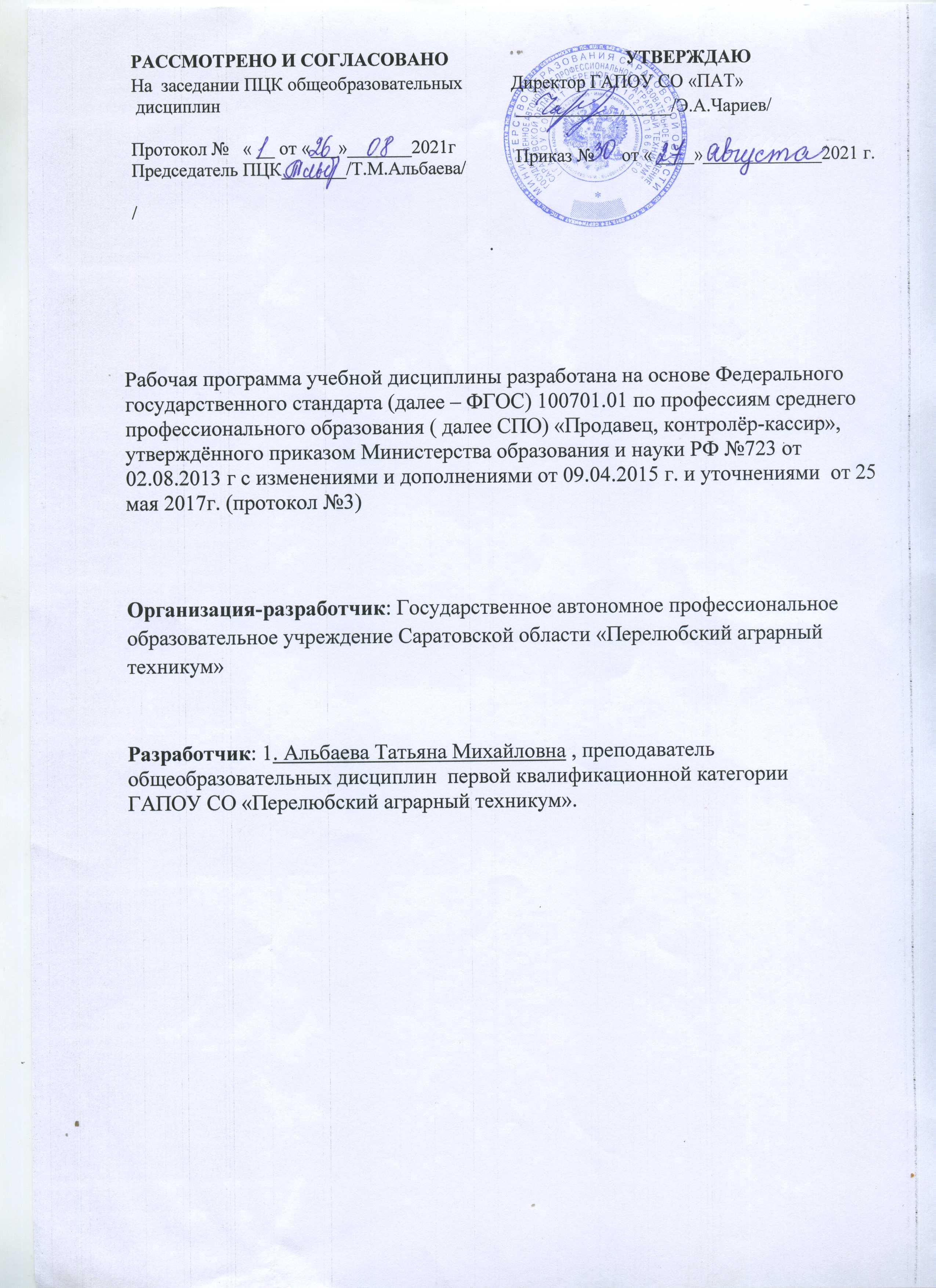 СОДЕРЖАНИЕ1. ОБЩАЯ ХАРАКТЕРИСТИКА   РАБОЧЕЙ ПРОГРАММЫ УЧЕБНОЙ ДИСЦИПЛИНЫ «Русский язык » 1.1. Место дисциплины в структуре основной образовательной программы: 	Учебная дисциплина «Русский язык» является обязательной частью предметной области «Русский язык и литература»  основной образовательной программы в соответствии с ФГОС по профессии «Продавец, контролёр-кассир»Особое значение дисциплина имеет при формировании и развитии ОК :ОК 1. Понимать сущность и социальную значимость своей будущей   профессии, проявлять к ней устойчивый интерес.ОК 2. Организовывать собственную деятельность, выбирать типовые методы и способы выполнения профессиональных задач, оценивать их эффективность и качество.ОК 3. Принимать решения в стандартных и нестандартных ситуациях и нести за них ответственность.ОК 4. Осуществлять поиск и использование информации, необходимой для эффективного выполнения профессиональных задач, профессионального и личностного развития.ОК 5. Использовать информационно-коммуникационные технологии в профессиональной деятельности.ОК 6. Работать в коллективе и команде, эффективно общаться с коллегами, руководством, потребителями.ОК 7. Брать на себя ответственность за работу членов команды (подчиненных), за результат выполнения заданий.ОК 8. Самостоятельно определять задачи профессионального и личностного развития, заниматься самообразованием, осознанно планировать повышение квалификации.ОК  9. Ориентироваться в условиях частой смены технологий в профессиональной деятельности.ОК 10. Исполнять воинскую обязанность, в том числе с применением полученных профессиональных знаний (для юношей)1.2. Цель и планируемые результаты освоения дисциплины:   В рамках программы учебной дисциплины обучающимися осваиваются умения и знания2.. СТРУКТУРА И СОДЕРЖАНИЕ УЧЕБНОЙ ДИСЦИПЛИНЫ2.1. Объем учебной дисциплины и виды учебной работы3. УСЛОВИЯ РЕАЛИЗАЦИИ ПРОГРАММЫ УЧЕБНОЙ ДИСЦИПЛИНЫ3.1. Для реализации программы учебной дисциплины   предусмотрены следующие специальные помещения:Кабинет «__Русский язык и литература »,                                     оснащенный оборудованием: учебная мебель, рабочее место учителя, доска   техническими средствами обучения: телевизор, экспозиционный экран, мультимедиапроектор, компьютер, принтер, сканер.3.2. Информационное обеспечение реализации программы 3.2.1. Обязательные печатные издания1. Антонова Е.С., Воителева Т.М. Русский язык: пособие для подготовки к ЕГЭ: учеб. пособие  для студентов профессиональных образовательных организаций. осваивающих профессии и специальности СПО – М: 2017Антонова Е.С., Воителева Т.М. Русский язык: учебник для студентов профессиональных образовательных организаций. осваивающих профессии и специальности СПО – М: 2017Антонова Е.С., Воителева Т.М. Русский язык : электронный учебно- методический комплекс для студентов профессиональных образовательных организаций. осваивающих профессии и специальности СПО – М: 2017Воителева Т.М. Русский язык: сб. упражнений: учеб. пособие для студентов профессиональных образовательных организаций. осваивающих профессии и специальности СПО – М: 2015Для преподавателей Об образовании в Российской Федерации» :федеральный закон от 29.12.2012 № 273-ФЗ (в ред. федеральных законов от 07.05.2013 № 99-ФЗ, от 07.06.2013 № 120-ФЗ, от 02.07.2013 № 170-ФЗ, от 23.07.2013 № 203-ФЗ, от 25.11.2013 № 317-ФЗ, от 03.02.2014 № 11-ФЗ, от 03.02.2014 № 15-ФЗ, от 05.05.2014 № 84-ФЗ, от 27.05.2014 № 135-ФЗ, от 04.06.2014 № 148-ФЗ, с изменениями, внесенными Федеральным законом от 04.06.2014 № 145-ФЗ. В редакции от 03.07.2016, с изменениями от 19.12.2016.)Приказ Минобрнауки России от 17.05.2012 № 413 «Об утверждении федерального государственного образовательного стандарта среднего (полного) общего образования» (зарегистрирован в Минюсте РФ 07.06.2012 № 24480).Приказ Министерства образования и науки РФ от 31 декабря 2015 г. N1578 "О внесении изменений в федеральный государственный образовательный стандарт среднего общего образования, утвержденный приказом Министерства образования и науки Российской Федерации от 17 мая 2012 г. N 413».Концепция преподавания русского языка и литературы в Российской распоряжением Правительства Российской Федерации от 9 апреля 2016 г. No 637-р. Федерации,утвержденнаяПримерная основная образовательная программа среднего общего образования, добренная решением федерального учебно-методического объединения по общему образованию (протокол от 28 июня 2016 г. No 2/16-з).Письмо Департамента государственной политики в сфере подготовки рабочих кадров и ДПО Минобрнауки России от 17.03.2015 № 06-259 «Рекомендации по организации получения среднего общего образования в пределах освоения образовательных программ среднего профессионального образования на базе основного общего образования с учетом требований федеральных государственных образовательных стандартов и получаемой профессии или специальности среднего профессионального образования».Воителева Т.М. Русский язык: методические рекомендации: метод. пособие для учреждений сред. проф. образования. — М., 2014.Львова С.И. Таблицы по русскому языку. — М., 2010.3.2.2. Электронные издания 1. www.eor.it.ru/eor (учебный портал по использованию ЭОР).www. ruscorpora. ru (Национальный корпус русского языка — информационно-справочная система, основанная на собрании русских текстов в электронной форме). www.russkiyjazik.ru (энциклопедия «Языкознание»). www.etymolog.ruslang.ru (Этимология и история русского языка).www.rus.1september.ru (электронная версия газеты «Русский язык»). Сайт для учителей «Я иду на урок русского языка».www.uchportal.ru (Учительский портал. Уроки, презентации, контрольные работы, тесты, компьютерные программы, методические разработки по русскому языку и литературе). www.Ucheba.com (Образовательный портал «Учеба»: «Уроки» (www.uroki.ru) www.metodiki.ru (Методики). www.posobie.ru (Пособия).www. it-n. ru/communities. aspx?cat_no=2168&tmpl=com (Сеть творческих учителей. Информационные технологии на уроках русского языка и литературы).www.prosv. ru/umk/konkurs/info. aspx?ob_no=12267 (Работы победителей конкурса «Учитель — учителю» издательства «Просвещение»).www. spravka. gramota. ru (Справочная служба русского языка). www.slovari.ru/dictsearch (Словари. ру).www.gramota.ru/class/coach/tbgramota (Учебник грамоты). www. gramota. ru (Справочная служба).www.gramma.ru/EXM (Экзамены. Нормативные документы). …4. КОНТРОЛЬ И ОЦЕНКА РЕЗУЛЬТАТОВ ОСВОЕНИЯ 
УЧЕБНОЙ ДИСЦИПЛИНЫОБЩАЯ ХАРАКТЕРИСТИКА   РАБОЧЕЙ ПРОГРАММЫ УЧЕБНОЙ ДИСЦИПЛИНЫ---------------------------------------------------------------------------4-5СТРУКТУРА И СОДЕРЖАНИЕ УЧЕБНОЙ ДИСЦИПЛИНЫ------------6-15УСЛОВИЯ РЕАЛИЗАЦИИ УЧЕБНОЙ ДИСЦИПЛИНЫ----------------16-17       КОНТРОЛЬ И ОЦЕНКА РЕЗУЛЬТАТОВ ОСВОЕНИЯ УЧЕБНОЙ-ДИСЦИПЛИНЫ _______________________________________________18-19Код   ОК, ЛРУменияЗнанияОК 2ЛР 7ЛР 2осуществлять речевой самоконтроль; оценивать устные и письменные высказывания с точки зрения языкового оформления, эффективности достижения поставленных коммуникативных задачсвязь языка и истории, культуры русского и других народовОК 3, ОК7ЛР 2анализировать языковые единицы с точки зрения правильности, точности и уместности их употреблениясмысл понятий: речевая ситуация и ее компоненты, литературный язык, языковая норма, культура речиОК2, ЛР 7проводить лингвистический анализ текстов различных функциональных стилей и разновидностей языкаосновные единицы и уровни языка, их признаки и взаимосвязьОК4ЛР 13, использовать основные виды чтения (ознакомительно-изучающее, ознакомительно-реферативное и др.) в зависимости от коммуникативной задачиорфоэпические, лексические, грамматические, орфографические и пунктуационные нормы современного русского литературного языка; нормы речевого поведения в социально-культурной, учебно-научной, официально-деловой сферах общенияОК4 ЛР 20 извлекать необходимую информацию из различных источников: учебно-научных текстов, справочной литературы, средств массовой информации, в том числе представленных в электронном виде на различных информационных носителях;ОК6, ЛР 10, ЛР 22создавать устные и письменные монологические и диалогические высказывания различных типов и жанров в учебно-научной (на материале изучаемых учебных дисциплин), социально-культурной и деловой сферах общенияОК3,ЛР14применять в практике речевого общения основные орфоэпические, лексические, грамматические нормы современного русского литературного языкаОК3,ЛР 19соблюдать в практике письма орфографические и пунктуационные нормы современного русского литературного языкаОК5,ЛР15соблюдать нормы речевого поведения в различных сферах и ситуациях общения, в том числе при обсуждении дискуссионных проблемВид учебной работыОбъем в часахОбъем образовательной программы учебной дисциплины114в т. ч.:в т. ч.:теоретическое обучение34практические занятия  74контрольная работа  6Самостоятельная работа 57Промежуточная аттестацияэкзамен2.2. Тематический план и содержание учебной дисциплины" Русский язык»2.2. Тематический план и содержание учебной дисциплины" Русский язык»2.2. Тематический план и содержание учебной дисциплины" Русский язык»2.2. Тематический план и содержание учебной дисциплины" Русский язык»2.2. Тематический план и содержание учебной дисциплины" Русский язык»2.2. Тематический план и содержание учебной дисциплины" Русский язык»2.2. Тематический план и содержание учебной дисциплины" Русский язык»Наименование разделов и темСодержание учебного материала и формы организации деятельности обучающихсяСодержание учебного материала и формы организации деятельности обучающихсяСодержание учебного материала и формы организации деятельности обучающихсяСодержание учебного материала и формы организации деятельности обучающихсяОбъем в часахКоды компетенций и личностных результатов, формированию которых способствует элемент программыВведениеСодержание учебного материалаСодержание учебного материалаСодержание учебного материалаСодержание учебного материала2+21.Язык как средство общения и форма существования национальной культуры   Русский язык в современном мире.. Язык как средство общения и форма существования национальной культуры   Русский язык в современном мире.. Язык как средство общения и форма существования национальной культуры   Русский язык в современном мире.. 2 ОК2,ЛР2, ОК1, ОК2, ОК 3, ОК 5,ОК 8Самостоятельная работа обучающихся: доклады: «Русский язык в современном мире. Язык и его функции»,«Язык и культура», «Культура речи. Нормы русского языка».Самостоятельная работа обучающихся: доклады: «Русский язык в современном мире. Язык и его функции»,«Язык и культура», «Культура речи. Нормы русского языка».Самостоятельная работа обучающихся: доклады: «Русский язык в современном мире. Язык и его функции»,«Язык и культура», «Культура речи. Нормы русского языка».2Раздел 1. Язык и речьСодержание учебного материала                  Содержание учебного материала                  Содержание учебного материала                  Содержание учебного материала                  18+10. ОК 1, ОК4, ,ОК 3,  ОК 2, ОК 6, ОК 10ЛР2Функциональные стили речи.1.Язык и речь. Виды речевой деятельности. Речевая ситуация и ее компоненты.Основные требования к речи: правильность, точность, выразительность, уместность употребления языковых средствЯзык и речь. Виды речевой деятельности. Речевая ситуация и ее компоненты.Основные требования к речи: правильность, точность, выразительность, уместность употребления языковых средствЯзык и речь. Виды речевой деятельности. Речевая ситуация и ее компоненты.Основные требования к речи: правильность, точность, выразительность, уместность употребления языковых средств2.2.Функциональные стили речи и их особенности.   Разговорный стиль речи, его основные признаки, сфера использования.Функциональные стили речи и их особенности.   Разговорный стиль речи, его основные признаки, сфера использования.Функциональные стили речи и их особенности.   Разговорный стиль речи, его основные признаки, сфера использования.23.Научный стиль речи. Научный стиль речи. Научный стиль речи. 14.Официально-деловой стиль речи, его признаки, назначение.Официально-деловой стиль речи, его признаки, назначение.Официально-деловой стиль речи, его признаки, назначение.15.Публицистический стиль речи, его назначение. Публицистический стиль речи, его назначение. Публицистический стиль речи, его назначение. 16.Текст как произведение речи. Признаки, структура текста.  Тема, основная мысль текстаТекст как произведение речи. Признаки, структура текста.  Тема, основная мысль текстаТекст как произведение речи. Признаки, структура текста.  Тема, основная мысль текста1В том числе практических   занятийВ том числе практических   занятийВ том числе практических   занятий9 1 Основные жанры научного стиля: доклад, статья, сообщение и др. Научно- популярный стиль. Основные жанры научного стиля: доклад, статья, сообщение и др. Научно- популярный стиль. Основные жанры научного стиля: доклад, статья, сообщение и др. Научно- популярный стиль.12 .    Жанры официально-делового стиля: заявление, доверенность, расписка, резюме и др. .    Жанры официально-делового стиля: заявление, доверенность, расписка, резюме и др. .    Жанры официально-делового стиля: заявление, доверенность, расписка, резюме и др.13   Основные жанры публицистического стиля. Основы ораторского искусства. Подготовка публичной речи. Особенности построения публичного выступления.   Основные жанры публицистического стиля. Основы ораторского искусства. Подготовка публичной речи. Особенности построения публичного выступления.   Основные жанры публицистического стиля. Основы ораторского искусства. Подготовка публичной речи. Особенности построения публичного выступления.14 Художественный стиль речи, его основные признаки: образность, использование изобразительно- выразительных средств и др. Художественный стиль речи, его основные признаки: образность, использование изобразительно- выразительных средств и др. Художественный стиль речи, его основные признаки: образность, использование изобразительно- выразительных средств и др.25  Информационная переработка текста (план, тезисы, конспект, реферат, аннотация).    Информационная переработка текста (план, тезисы, конспект, реферат, аннотация).    Информационная переработка текста (план, тезисы, конспект, реферат, аннотация).  16Функционально-смысловые типы речи (повествование, описание,рассуждение ).  Функционально-смысловые типы речи (повествование, описание,рассуждение ).  Функционально-смысловые типы речи (повествование, описание,рассуждение ).  27 Лингвостилистический анализ текста. Лингвостилистический анализ текста. Лингвостилистический анализ текста.1Контрольная работаКонтрольная работаКонтрольная работа1Самостоятельная работа обучающихся. Самостоятельная работа обучающихся. Самостоятельная работа обучающихся. 101Подготовка докладов: «Разговорный стиль языка», «Виды речевой деятельности; их взаимосвязь друг с другом».Подготовка докладов: «Разговорный стиль языка», «Виды речевой деятельности; их взаимосвязь друг с другом».Подготовка докладов: «Разговорный стиль языка», «Виды речевой деятельности; их взаимосвязь друг с другом».12 Подготовка докладов «Научный стиль языка» Подготовка докладов «Научный стиль языка» Подготовка докладов «Научный стиль языка»13.Работа с научной литературой, определение специфики научного стиля, подготовка докладов «Официально-деловой стиль».Работа с научной литературой, определение специфики научного стиля, подготовка докладов «Официально-деловой стиль».Работа с научной литературой, определение специфики научного стиля, подготовка докладов «Официально-деловой стиль».14Составление и оформление разного рода документов для овладения официально-деловым стилем,  доклад «Стилистика и синонимические средства языка»Составление и оформление разного рода документов для овладения официально-деловым стилем,  доклад «Стилистика и синонимические средства языка»Составление и оформление разного рода документов для овладения официально-деловым стилем,  доклад «Стилистика и синонимические средства языка»14.. Подготовка докладов «Художественный стиль». Работа с публицистической литературой, определение специфики публицистического стиля.. Подготовка докладов «Художественный стиль». Работа с публицистической литературой, определение специфики публицистического стиля.. Подготовка докладов «Художественный стиль». Работа с публицистической литературой, определение специфики публицистического стиля.15Подобрать тексты разных стилей, доказать принадлежность данных текстов к тому или иному стилю.Подобрать тексты разных стилей, доказать принадлежность данных текстов к тому или иному стилю.Подобрать тексты разных стилей, доказать принадлежность данных текстов к тому или иному стилю.26Написание сочинения-рассуждения  «Почему я изучаю русский язык»Написание сочинения-рассуждения  «Почему я изучаю русский язык»Написание сочинения-рассуждения  «Почему я изучаю русский язык»17Составление текстов для отработки правил речевого этикета,  доклад «Текст и его назначение. Типы текстов по смыслу и стилю».Составление текстов для отработки правил речевого этикета,  доклад «Текст и его назначение. Типы текстов по смыслу и стилю».Составление текстов для отработки правил речевого этикета,  доклад «Текст и его назначение. Типы текстов по смыслу и стилю».2Раздел 2.Содержание учебного материалаСодержание учебного материалаСодержание учебного материалаСодержание учебного материала10+5, ОК1, ОК2,                ОК 3,ОК 5,ОК 8,ЛР5Практические занятияПрактические занятияПрактические занятияПрактические занятияФонетика, орфоэпия, графика, орфография1.  Фонетические единицы. Звук и фонема. Открытый и закрытый слог. Соотношение буквы и звука. Фонетическая фраза. Ударение словесное и логическое.  Фонетический разбор слова. .  Фонетические единицы. Звук и фонема. Открытый и закрытый слог. Соотношение буквы и звука. Фонетическая фраза. Ударение словесное и логическое.  Фонетический разбор слова. .  Фонетические единицы. Звук и фонема. Открытый и закрытый слог. Соотношение буквы и звука. Фонетическая фраза. Ударение словесное и логическое.  Фонетический разбор слова. .22.  Орфоэпические нормы: произносительные и нормы ударения. Произношение гласных и согласных звуков, произношение заимствованных слов.   Орфоэпические нормы: произносительные и нормы ударения. Произношение гласных и согласных звуков, произношение заимствованных слов.   Орфоэпические нормы: произносительные и нормы ударения. Произношение гласных и согласных звуков, произношение заимствованных слов. 23.. Правописание безударных гласных, звонких и глухих согласных. Употребление буквы Ь.. Правописание безударных гласных, звонких и глухих согласных. Употребление буквы Ь.. Правописание безударных гласных, звонких и глухих согласных. Употребление буквы Ь.24.Правописание О/Е после шипящих и Ц. Правописание приставок на 3 - / С -.Правописание О/Е после шипящих и Ц. Правописание приставок на 3 - / С -.Правописание О/Е после шипящих и Ц. Правописание приставок на 3 - / С -.	25.  Правописание И - Ы после приставок   Правописание И - Ы после приставок   Правописание И - Ы после приставок 1Контрольная работа. Тест.Контрольная работа. Тест.Контрольная работа. Тест.1Самостоятельная работа  обучающихсяСамостоятельная работа  обучающихсяСамостоятельная работа  обучающихся52.. Доклады «Фонетические средства выразительности», «Письмо и орфография. Принципы русской орфографии», «Функционирование звуков языка в тексте: звукопись, анафора, аллитерация».. Доклады «Фонетические средства выразительности», «Письмо и орфография. Принципы русской орфографии», «Функционирование звуков языка в тексте: звукопись, анафора, аллитерация».. Доклады «Фонетические средства выразительности», «Письмо и орфография. Принципы русской орфографии», «Функционирование звуков языка в тексте: звукопись, анафора, аллитерация».2  доклад «Благозвучие речи. Ассонанс. Аллитерация"  доклад «Благозвучие речи. Ассонанс. Аллитерация"  доклад «Благозвучие речи. Ассонанс. Аллитерация"13.составление словарного диктанта по произведению И.А.Гончарова «Обломов»составление словарного диктанта по произведению И.А.Гончарова «Обломов»составление словарного диктанта по произведению И.А.Гончарова «Обломов»2Раздел.3 Лексика и фразеологияСодержание учебного материалаСодержание учебного материалаСодержание учебного материалаСодержание учебного материала14+4, ОК1, ОК2,           ОК 3,ОК 5,ОК 8,ЛР3Раздел.3 Лексика и фразеология1.1.Слово в лексической системе языка. Лексическое и грамматическое значения слова. Многозначность слова. Прямое и переносное значение слова.Слово в лексической системе языка. Лексическое и грамматическое значения слова. Многозначность слова. Прямое и переносное значение слова.2Раздел.3 Лексика и фразеология22Русская лексика с точки зрения ее происхождения (исконно русская лексика, заимствованная лексика, старославянизмы).Русская лексика с точки зрения ее происхождения (исконно русская лексика, заимствованная лексика, старославянизмы).2Раздел.3 Лексика и фразеология33  Лексика с точки зрения ее употребления: нейтральная лексика, книжная лексика, лексика устной речи (жаргонизмы, арготизмы, диалектизмы). Профессионализмы. Терминологическая лексика.  Лексика с точки зрения ее употребления: нейтральная лексика, книжная лексика, лексика устной речи (жаргонизмы, арготизмы, диалектизмы). Профессионализмы. Терминологическая лексика.2Раздел.3 Лексика и фразеология44Активный и пассивный словарный запас: архаизмы, историзмы, неологизмы. Активный и пассивный словарный запас: архаизмы, историзмы, неологизмы. 1Раздел.3 Лексика и фразеологияВ том числе практических   занятийВ том числе практических   занятий6Раздел.3 Лексика и фразеология11   Метафора, метонимия как выразительные средства языка. Омонимы, синонимы, антонимы, паронимы и их употребление. Изобразительные возможности синонимов, антонимов, омонимов, паронимов. Контекстуальные синонимы и антонимы. Градация. Антитеза.   Метафора, метонимия как выразительные средства языка. Омонимы, синонимы, антонимы, паронимы и их употребление. Изобразительные возможности синонимов, антонимов, омонимов, паронимов. Контекстуальные синонимы и антонимы. Градация. Антитеза.2Раздел.3 Лексика и фразеология22   Особенности русского речевого этикета. Лексика, обозначающая предметы и явления традиционного русского быта. Фольклорная лексика и фразеология. Русские пословицы и поговорки.   Особенности русского речевого этикета. Лексика, обозначающая предметы и явления традиционного русского быта. Фольклорная лексика и фразеология. Русские пословицы и поговорки.1Раздел.3 Лексика и фразеология33 Фразеологизмы. Отличие фразеологизма от слова. Употребление фразеологизмов в речи. Афоризмы. Лексические и фразеологические словари. Лексико-фразеологический разбор. Фразеологизмы. Отличие фразеологизма от слова. Употребление фразеологизмов в речи. Афоризмы. Лексические и фразеологические словари. Лексико-фразеологический разбор.2Раздел.3 Лексика и фразеология44Лексические нормы. Лексические ошибки и их исправление. Ошибки в употреблении фразеологических единиц и их исправлениеЛексические нормы. Лексические ошибки и их исправление. Ошибки в употреблении фразеологических единиц и их исправление1Раздел.3 Лексика и фразеологияКонтрольная работа по темеКонтрольная работа по теме1Раздел.3 Лексика и фразеологияСамостоятельная работа обучающихся:Подготовка докладов: «Лексика с точки зрения её происхождения», «Лексика с точки зрения её употребления».Самостоятельная работа обучающихся:Подготовка докладов: «Лексика с точки зрения её происхождения», «Лексика с точки зрения её употребления».4Раздел.3 Лексика и фразеология1.1.Подготовка докладов: «Лексика с точки зрения её происхождения», «Лексика с точки зрения её употребления».Подготовка докладов: «Лексика с точки зрения её происхождения», «Лексика с точки зрения её употребления».1Раздел.3 Лексика и фразеология22 -  доклады «Исконно-русская лексика», «Заимствованная лексика», «Русское письмо и его эволюция», «Слово как единица языка. Слово в разных уровнях языка», «Словари русского языка и их использование». -  доклады «Исконно-русская лексика», «Заимствованная лексика», «Русское письмо и его эволюция», «Слово как единица языка. Слово в разных уровнях языка», «Словари русского языка и их использование».1Раздел.3 Лексика и фразеология33подготовка сообщений: «Пословицы и поговорки русского народа, как один из основных источников фразеологии», «Фразеологическое новаторство писателей: нахождение авторских фразеологизмов в художественных текстах В.Маяковского, А.Твардовского».подготовка сообщений: «Пословицы и поговорки русского народа, как один из основных источников фразеологии», «Фразеологическое новаторство писателей: нахождение авторских фразеологизмов в художественных текстах В.Маяковского, А.Твардовского».2Раздел 4Содержание учебного материала              Содержание учебного материала              Содержание учебного материала              Содержание учебного материала              12+6ОК1, ОК2, ОК 3,ОК 5,ОК 8,ЛР 17Морфемика,1.Понятие морфемы как значимой части слова. Многозначность морфем. Синонимия и антонимияПонятие морфемы как значимой части слова. Многозначность морфем. Синонимия и антонимияПонятие морфемы как значимой части слова. Многозначность морфем. Синонимия и антонимия2словообразованморфем. Морфемный разбор слова.морфем. Морфемный разбор слова.морфем. Морфемный разбор слова.ие, орфография В том числе практических занятий. В том числе практических занятий. В том числе практических занятий.9 1Способы словообразования. Словообразование знаменательных частей речи. Особенности словообразования профессиональной лексики и терминов. Понятие об этимологии. Словообразовательный анализ.Способы словообразования. Словообразование знаменательных частей речи. Особенности словообразования профессиональной лексики и терминов. Понятие об этимологии. Словообразовательный анализ.Способы словообразования. Словообразование знаменательных частей речи. Особенности словообразования профессиональной лексики и терминов. Понятие об этимологии. Словообразовательный анализ.22   Речевые ошибки, связанные с неоправданным повтором однокоренных слов. Наблюдение над функционированием правил орфографии и пунктуации в образцах письменных текстов.   Речевые ошибки, связанные с неоправданным повтором однокоренных слов. Наблюдение над функционированием правил орфографии и пунктуации в образцах письменных текстов.   Речевые ошибки, связанные с неоправданным повтором однокоренных слов. Наблюдение над функционированием правил орфографии и пунктуации в образцах письменных текстов.23  . Правописание чередующихся гласных в корнях слов. Составление текстов (устных и письменных) с использованием однокоренных слов, слов одной структуры.  . Правописание чередующихся гласных в корнях слов. Составление текстов (устных и письменных) с использованием однокоренных слов, слов одной структуры.  . Правописание чередующихся гласных в корнях слов. Составление текстов (устных и письменных) с использованием однокоренных слов, слов одной структуры.24   Правописание приставок ПРИ - / - ПРЕ -. Правописание сложных слов.    Правописание приставок ПРИ - / - ПРЕ -. Правописание сложных слов.    Правописание приставок ПРИ - / - ПРЕ -. Правописание сложных слов. 25. Морфемный, этимологический, словообразовательный анализ.. Морфемный, этимологический, словообразовательный анализ.. Морфемный, этимологический, словообразовательный анализ.1Контрольная работа по теме.Контрольная работа по теме.Контрольная работа по теме.1Самостоятельная работа обучающихся:Самостоятельная работа обучающихся:Самостоятельная работа обучающихся:61 : морфемный разбор слов, доклады «Многозначность и омонимия морфем», «Синонимия и антонимия морфем», «Строение русского слова. Способы образования слов в русском языке». : морфемный разбор слов, доклады «Многозначность и омонимия морфем», «Синонимия и антонимия морфем», «Строение русского слова. Способы образования слов в русском языке». : морфемный разбор слов, доклады «Многозначность и омонимия морфем», «Синонимия и антонимия морфем», «Строение русского слова. Способы образования слов в русском языке».22 провести наблюдение за стилистическим использованием книжных и разговорно-просторечных словообразовательных средств в произведениях В. Распутина, В. Абрамова; работа со словарями по подбору словообразовательных архаизмов по произведениям А. Пушкина; провести наблюдение за стилистическим использованием книжных и разговорно-просторечных словообразовательных средств в произведениях В. Распутина, В. Абрамова; работа со словарями по подбору словообразовательных архаизмов по произведениям А. Пушкина; провести наблюдение за стилистическим использованием книжных и разговорно-просторечных словообразовательных средств в произведениях В. Распутина, В. Абрамова; работа со словарями по подбору словообразовательных архаизмов по произведениям А. Пушкина;23 Составить словарный диктант на правописание корней с чередованием, правописанием приставок пре и при. Составить словарный диктант на правописание корней с чередованием, правописанием приставок пре и при. Составить словарный диктант на правописание корней с чередованием, правописанием приставок пре и при.2Раздел 5Содержание учебного материалаСодержание учебного материалаСодержание учебного материалаСодержание учебного материала28+16Морфология и орфография1.1.1.Грамматические признаки слова (грамматическое значение, грамматическая форма и синтаксическая функция). Знаменательные и незнаменательные части речи и их роль в построении текста. 2, ОК1, ОК2, ОК 3,ОК 5,ОК 8ЛР27Имя прилагательное. Лексико-грамматические разряды имен прилагательных. Степени сравнения имен прилагательных. 1Имя числительное. Лексико-грамматические разряды имен числительных1Местоимение. Значение местоимения. Лексико-грамматические разряды местоимений1Причастие как особая форма глагола. Образование действительных и страдательных причастий1Повторение по теме1В том числе практических занятий.20111   Лексико-грамматические разряды имен существительных. Род, число, падеж существительных. Склонение имен существительных. Правописание окончаний имен существительных. Правописание сложных существительных. Морфологический разбор имени существительного.  2222. Правописание сложных прилагательных. Морфологический разбор имени прилагательного.   Правописание суффиксов и окончаний имен прилагательных.1333Правописание числительных. Морфологический разбор имени числительного.   Сочетание числительных оба, обе, двое, трое и др. с существительными разного рода.1444  Правописание местоимений. Морфологический разбор местоимения.  1555   Глагол. Грамматические признаки глагола. Правописание суффиксов и личных окончаний глагола. Правописание НЕ с глаголами. Морфологический разбор глагола.  2666Правописание суффиксов и окончаний причастий1777 Правописание НЕ с причастиями. Правописание -Н- и -НН- в причастиях и отглагольных прилагательных. Морфологический разбор причастия.2888 Деепричастие как особая форма глагола. Образование деепричастий совершенного и несовершенного вида. Правописание НЕ с деепричастиями. Морфологический разбор деепричастия.  2999 Причастный оборот и знаки препинания в предложении с причастным оборотом. Употребление причастий в текстах разных стилей.  . Деепричастный оборот и знаки препинания в предложениях с деепричастным оборотом.2101010 Наречие. Грамматические признаки наречия. Степени сравнения наречий. Правописание наречий. Отличие наречий от слов-омонимов. Морфологический разбор наречия.   Слова категории состояния (безлично-предикативные слова). Отличие слов категории состояния от слов-омонимов. Группы слов категории состояния.  2111111   Служебные части речи. Союз как часть речи. Правописание союзов. Отличие союзов тоже, также, чтобы, зато от слов-омонимов. Употребление союзов в простом и сложном предложении. Союзы как средство связи предложений в тексте.  . Предлог как часть речи. Правописание предлогов. Отличие производных предлогов (в течение, в продолжение, вследствие и др.) от слов-омонимов. Употребление предлогов в составе словосочетаний. Употребление существительных с предлогами благодаря, вопреки,  2  121212  Частица как часть речи. Правописание частиц. Правописание частиц НЕ и НИ с разными частями речи. Частицы как средство выразительности речи. Употребление частиц в речи. Междометия и звукоподражательные слова. Правописание междометий и звукоподражаний. Знаки препинания в предложениях с междометиями. Употребление междометий в речи.2Контрольная работа по теме1Самостоятельная работа обучающихся16 1.1.1.Доклад «Учение о частях речи в русской грамматике.1222 - прочитать стихотворение О.Мандельштама «Звук осторожный и глухой». Выписать из стихотворения имена существительные и сделать морфологический разбор (не менее двух)23.3.3.Прилагательные, их разряды, синтаксическая и стилистическая роль (на примере лирики русских поэтов).2444провести наблюдение над использованием местоимений для создания комических эффектов на примере произведений А.П. Чехова "Вишневый сад"25..5..5..объяснить для каких целей в художественных текстах глаголы одного времени могут использоваться в значение другого времени на примере произведений Л. Толстого Реферат «Категория наклонения глагола и ее роль в текстообразовании»2666Доклад «Вопрос о причастии и деепричастии в русской грамматике.1777Наречия и слова категории состояния: семантика, синтаксические функции, употребление.2888выписать из рассказа И.Бунина «Легкое дыхание», сочетания существительных и местоимений с предлогами, распределяя их на две группы: 1) с непроизводными предлогами; 2) с производными предлогами. 2999- Роль служебных слов и междометий в передаче эмоций и чувств из произведений А. С.Пушкина, Н.В. Гоголя, Ф. И.Тютчева, А. Куприна, А. П.Чехова (подбор примеров)2Раздел 6 Синтаксис и пунктуацияСодержание учебного материалаСодержание учебного материалаСодержание учебного материалаСодержание учебного материала30+14Раздел 6 Синтаксис и пунктуация1.Основные единицы синтаксиса.  Словосочетание. Строение словосочетания. Виды связи слов в словосочетании. Нормы построения словосочетаний. Синтаксический разбор словосочетаний.  .  Основные единицы синтаксиса.  Словосочетание. Строение словосочетания. Виды связи слов в словосочетании. Нормы построения словосочетаний. Синтаксический разбор словосочетаний.  .  Основные единицы синтаксиса.  Словосочетание. Строение словосочетания. Виды связи слов в словосочетании. Нормы построения словосочетаний. Синтаксический разбор словосочетаний.  .  2, ОК1, ОК2, ОК 3,ОК 5,ОК 8ЛР152Простое предложение. Виды предложений по цели высказывания; восклицательные предложения. Интонационное богатство русской речи. Логическое ударение. Прямой и обратный порядок слов.   Простое предложение. Виды предложений по цели высказывания; восклицательные предложения. Интонационное богатство русской речи. Логическое ударение. Прямой и обратный порядок слов.   Простое предложение. Виды предложений по цели высказывания; восклицательные предложения. Интонационное богатство русской речи. Логическое ударение. Прямой и обратный порядок слов.   23Второстепенные члены предложения (определение, приложение, обстоятельство, дополнение). Роль второстепенных членов предложения в построении текста.  Второстепенные члены предложения (определение, приложение, обстоятельство, дополнение). Роль второстепенных членов предложения в построении текста.  Второстепенные члены предложения (определение, приложение, обстоятельство, дополнение). Роль второстепенных членов предложения в построении текста.  24Односоставное и неполное предложения. Односоставные предложения с главным членом в форме подлежащего. Односоставные предложения с главным членом в форме сказуемого.  Односоставное и неполное предложения. Односоставные предложения с главным членом в форме подлежащего. Односоставные предложения с главным членом в форме сказуемого.  Односоставное и неполное предложения. Односоставные предложения с главным членом в форме подлежащего. Односоставные предложения с главным членом в форме сказуемого.  2В том числе практических занятий.В том числе практических занятий.В том числе практических занятий.201 Грамматическая основа простого двусоставного предложения. Тире между подлежащим и сказуемым. Согласование сказуемого с подлежащимГрамматическая основа простого двусоставного предложения. Тире между подлежащим и сказуемым. Согласование сказуемого с подлежащимГрамматическая основа простого двусоставного предложения. Тире между подлежащим и сказуемым. Согласование сказуемого с подлежащим22. Односложное простое предложение. Предложения с однородными членами и знаки препинания в них. Однородные и неоднородные определения. Употребление однородных членов предложения в разных стилях речи.  . Односложное простое предложение. Предложения с однородными членами и знаки препинания в них. Однородные и неоднородные определения. Употребление однородных членов предложения в разных стилях речи.  . Односложное простое предложение. Предложения с однородными членами и знаки препинания в них. Однородные и неоднородные определения. Употребление однородных членов предложения в разных стилях речи.  23. Предложения с обособленными и уточняющими членами. Обособление определений.  Обособление приложений.. Предложения с обособленными и уточняющими членами. Обособление определений.  Обособление приложений.. Предложения с обособленными и уточняющими членами. Обособление определений.  Обособление приложений.24.. Обособление дополнений. Обособление обстоятельств. Роль сравнительного оборота как изобразительного средства языка. Уточняющие члены предложения.  . Обособление дополнений. Обособление обстоятельств. Роль сравнительного оборота как изобразительного средства языка. Уточняющие члены предложения.  . Обособление дополнений. Обособление обстоятельств. Роль сравнительного оборота как изобразительного средства языка. Уточняющие члены предложения.  25. Знаки препинания при словах, грамматически несвязанных с членами предложения. Вводные слова и предложения. Отличие вводных слов от знаменательных слов-омонимов.  Знаки препинания при обращении.  . Знаки препинания при словах, грамматически несвязанных с членами предложения. Вводные слова и предложения. Отличие вводных слов от знаменательных слов-омонимов.  Знаки препинания при обращении.  . Знаки препинания при словах, грамматически несвязанных с членами предложения. Вводные слова и предложения. Отличие вводных слов от знаменательных слов-омонимов.  Знаки препинания при обращении.  26. Способы передачи чужой речи. Знаки препинания при прямой речи. Замена прямой речи косвенной. Знаки препинания при цитатах. Оформление диалога. Знаки препинания при диалоге.. Способы передачи чужой речи. Знаки препинания при прямой речи. Замена прямой речи косвенной. Знаки препинания при цитатах. Оформление диалога. Знаки препинания при диалоге.. Способы передачи чужой речи. Знаки препинания при прямой речи. Замена прямой речи косвенной. Знаки препинания при цитатах. Оформление диалога. Знаки препинания при диалоге.27Сложное предложение.  Сложносочиненное предложение. Знаки препинания в сложносочиненном предложенииСложное предложение.  Сложносочиненное предложение. Знаки препинания в сложносочиненном предложенииСложное предложение.  Сложносочиненное предложение. Знаки препинания в сложносочиненном предложении28Сложноподчиненное предложение. Знаки препинания в сложноподчиненном предложении. Использование сложноподчиненных предложений в разных типах и стилях речиСложноподчиненное предложение. Знаки препинания в сложноподчиненном предложении. Использование сложноподчиненных предложений в разных типах и стилях речиСложноподчиненное предложение. Знаки препинания в сложноподчиненном предложении. Использование сложноподчиненных предложений в разных типах и стилях речи29Бессоюзное сложное предложение. Знаки препинания в бессоюзном сложном предложении. Использование бессоюзных сложных предложений в речи.Бессоюзное сложное предложение. Знаки препинания в бессоюзном сложном предложении. Использование бессоюзных сложных предложений в речи.Бессоюзное сложное предложение. Знаки препинания в бессоюзном сложном предложении. Использование бессоюзных сложных предложений в речи.210Знаки препинания в сложном предложении с разными видами связи.  Знаки препинания в сложном предложении с разными видами связи.  Знаки препинания в сложном предложении с разными видами связи.  211Повторение материала. Контрольная работаПовторение материала. Контрольная работаПовторение материала. Контрольная работа2Самостоятельная работа обучающихся:  Самостоятельная работа обучающихся:  Самостоятельная работа обучающихся:  14 1Доклад «Значение словосочетания в построении предложения. «Доклад «Значение словосочетания в построении предложения. «Доклад «Значение словосочетания в построении предложения. «12Односоставные предложения в русском языке: особенности структуры и семантики.Односоставные предложения в русском языке: особенности структуры и семантики.Односоставные предложения в русском языке: особенности структуры и семантики.13Реферат  «Употребление однородных членов предложения в разных стилях речи.» - подбор примеров экспрессивного  использования однородных членов предложения в художественном тексте на примере произведений Н. Рубцова, А. Чехова, Л. Толстого. Реферат  «Употребление однородных членов предложения в разных стилях речи.» - подбор примеров экспрессивного  использования однородных членов предложения в художественном тексте на примере произведений Н. Рубцова, А. Чехова, Л. Толстого. Реферат  «Употребление однородных членов предложения в разных стилях речи.» - подбор примеров экспрессивного  использования однородных членов предложения в художественном тексте на примере произведений Н. Рубцова, А. Чехова, Л. Толстого. 24Реферат  «Обособленные члены предложения и их роль в организации текста.»Реферат  «Обособленные члены предложения и их роль в организации текста.»Реферат  «Обособленные члены предложения и их роль в организации текста.»15Структура и стилистическая роль вводных и вставных конструкций.Выписать из текста публицистического стиля предложения с вводными словами и предложениямиСтруктура и стилистическая роль вводных и вставных конструкций.Выписать из текста публицистического стиля предложения с вводными словами и предложениямиСтруктура и стилистическая роль вводных и вставных конструкций.Выписать из текста публицистического стиля предложения с вводными словами и предложениями26.  подбор примеров: прямая речь как средство речевой характеристики литературного персонажа (Н. В.Гоголь "Мертвые души") нахождение в произведениях С. Есенина, А. Блока, А. Твардовского обращений как средств поэтического синтаксиса.  подбор примеров: прямая речь как средство речевой характеристики литературного персонажа (Н. В.Гоголь "Мертвые души") нахождение в произведениях С. Есенина, А. Блока, А. Твардовского обращений как средств поэтического синтаксиса.  подбор примеров: прямая речь как средство речевой характеристики литературного персонажа (Н. В.Гоголь "Мертвые души") нахождение в произведениях С. Есенина, А. Блока, А. Твардовского обращений как средств поэтического синтаксиса47Доклад «Использование сложных предложений в речи».Доклад «Использование сложных предложений в речи».Доклад «Использование сложных предложений в речи».18составить три сложноподчиненных предложения с придаточными места на тему «Петербург М.Ю.Лермонтова»составить три сложноподчиненных предложения с придаточными места на тему «Петербург М.Ю.Лермонтова»составить три сложноподчиненных предложения с придаточными места на тему «Петербург М.Ю.Лермонтова»19Доклад «Роль пунктуации и её назначение.».Доклад «Роль пунктуации и её назначение.».Доклад «Роль пунктуации и её назначение.».1Промежуточная аттестация - экзамен Промежуточная аттестация - экзамен Промежуточная аттестация - экзамен Всего Всего Всего 114/57Результаты обучения:  умения, знания и общие компетенцииКритерии оценки  Методы оценкиУметь:У1. Осуществлять речевой самоконтроль.У2. Оценивать устные и письменные высказывания с точки зрения языкового оформления, эффективности достижения поставленных коммуникативных  задач.ОК5. Самообразования и активного участия в производственной, культурной и общественной жизни государстваАнализ видов речевой деятельности, речевой ситуации ее компонентовпреобразование монологической речи в диалогическую и наоборот.- Оценка выполнения домашней работыУ3. Анализировать языковые единицы с точки зрения правильности, точности и уместности их употребления.ОК3.Увеличения словарного запаса; расширения круга используемых языковых и речевых средств; совершенствования способности к самооценке на основе наблюдения за собственной речью;Соблюдение социальных аспектов культуры речи.Оценка результатов выполнения практической работыУ4. Проводить лингвистический анализ текстов различных функциональных стилей.ОК2. Развития интеллектуальных и творческих способностей, навыков самостоятельной деятельности; самореализации, самовыражения в различных областях человеческой деятельности;Выявление стилистических ошибок.Оценка результатов  творческой работыУ5. Извлекать необходимую информацию из различных источников: учебно-научных текстов, справочной литературы, средств массовой информации, в том числе представленных в электронном виде на различных информационных носителях.ОК4.Совершенствования коммуникативных способностей; развития готовности к речевому взаимодействию, межличностному и межкультурному общению, сотрудничеству;Нахождение необходимой информации из различных источников.Оценка результатов  самостоятельной работыУ6. Создавать устные и письменные монологические и диалогические высказывания различных типов и жанров в учебно-научной и социально-деловой речиПреобразование устных и письменных монологических и диалогических высказываний различных типов и жанров.Оценка результатов практической работыУ7. Соблюдать в практике письма орфографические и пунктуационные нормы современного русского литературного языка.ОК1.Осознания русского языка как духовной, нравственной и культурной ценности народа; приобщения к ценностям национальной и мировой культуры;Соблюдение основных литературных норм в практике речевого общения.Оценка выполнения контрольной работыЗнать:З1. Связь языка и истории, культуры русского и других народовВоспроизведение   знаний  о связи языка и истории и культур разных народов.Оценка выполнения домашней работыЗ2. Основные единицы и уровни языка, их признаки и взаимосвязьРаспознание основных языковых единиц, уровней, признаков и взаимосвязи.Домашняя работаЗ3. Орфоэпические, лексические, грамматические, орфографические и пунктуационные нормы современного русского литературного языкаОбобщение типов литературных норм и правил речевого поведения.Домашние задания, творческие работыЗ4. Нормы речевого поведения в социально-культурной, учебно-научной, официально-деловой сферах общенияСистематизация основных понятий успешного общения.тестирование